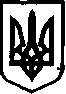 УКРАЇНАНОВООДЕСЬКА МІСЬКА РАДА МИКОЛАЇВСЬКОГО РАЙОНУ МИКОЛАЇВСЬКОЇ ОБЛАСТІРІШЕННЯ 
Від 26 лютого 2021 року	      м. Нова Одеса					№ 5VІ сесія восьмого скликанняПро затвердження Програми «Безпечна Новоодещина» Новоодеської міської радина 2021-2023 рокиВідповідно до пункту 22 частини 1 статті 26 Закону України «Про місцеве самоврядування в Україні», з метою забезпечення ефективної реалізації державної політики у сфері профілактики та протидії злочинності на території Новоодеської територіальної громади, міська рада ВИРІШИЛА:1. Затвердити Програму «Безпечна Новоодещина» Новоодеської міської ради на 2021-2023 роки (далі - Програма), що додається.2. Фінансовому управлінню Новоодеської міської ради (Литвиненко Т.Г.) передбачити в міському бюджеті на 2021 рік кошти на фінансування Програми за підсумками виконання міського бюджету за І півріччя 2021 року.3.  Контроль  за  виконанням  цього рішення   покласти  на постійну комісію міської ради з правових питань, етики та регламенту.Міський голова                                              Олександр ПОЛЯКОВ